Памятка по подготовке сметной документации в формате электронных документов, представляемых в АГУ «Ивгосэкспертиза»для проведения проверки сметной стоимости(по состоянию на 06.04.2021г.)Документы для проведения проверки сметной стоимости представляются в форме электронных документов.Требования к формату электронных документов установлены Приказом Минстроя РФ от 12 мая 2017 года N 783/пр «Об утверждении требований к формату электронных документов, представляемых для проведения государственной экспертизы проектной документации и (или) результатов инженерных изысканий и проверки достоверности определения сметной стоимости строительства, реконструкции, капитального ремонта объектов капитального строительства».Формат электронных документов, представляемых для проведения проверкисметной стоимости в АГУ «Ивгосэкспертиза»Согласно требованиям к формату электронных документов установлены Приказом Минстроя РФ от 12 мая 2017 года N 783/пр:«…3. …, электронные документы представляются в следующих форматах:а) doc, docx, odt - для документов с текстовым содержанием, не включающим формулы (за исключением документов, указанных в подпункте "в" настоящего пункта);б) pdf - для документов с текстовым содержанием, в том числе включающих формулы и (или) графические изображения (за исключением документов, указанных в подпункте "в" настоящего пункта), а также документов с графическим содержанием;в) xls, xlsx, ods - для документов, содержащих сводки затрат, сводного сметного расчета стоимости строительства, объектных сметных расчетов (смет), локальных сметных расчетов (смет), сметных расчетов на отдельные виды затрат.4. Электронные документы, представляемые в форматах, предусмотренных пунктом 3 настоящих Требований, должны:а) формироваться способом, не предусматривающим сканирование документа на бумажном носителе (за исключением случаев, предусмотренных пунктом 5 настоящих Требований);б) состоять из одного или нескольких файлов, каждый из которых содержит текстовую и (или) графическую информацию;в) обеспечивать возможность поиска по текстовому содержанию документа и возможность копирования текста (за исключением случаев, когда текст является частью графического изображения);г) содержать оглавление (для документов, содержащих структурированные по частям, главам, разделам (подразделам) данные) и закладки, обеспечивающие переходы по оглавлению и (или) к содержащимся в тексте рисункам и таблицам;д) формироваться для каждого раздела (подраздела) проектной документации и содержать в названии слова "Раздел ПД N", а также "подраздел ПД N" (для подраздела в составе раздела) с указанием порядкового номера раздела, подраздела;е) не превышать предельного размера в 80 мегабайт (в случае превышения предельного размера, документ делится на несколько, название каждого файла дополняется словом "Фрагмент" и порядковым номером файла, полученного в результате деления).5. При наличии в проектной документации документов, подлежащих представлению в форматах xml или xls, xlsx, ods, такие документы формируются в виде отдельного электронного документа с соблюдением правил наименования, предусмотренных пунктом 4 настоящих Требований.6. В случаях, когда оригинал документа выдан и подписан уполномоченным органом власти или организацией на бумажном носителе (за исключением проектной документации), а также при подготовке информационно-удостоверяющего листа, предусмотренного пунктом 7 настоящих Требований, допускается формирование электронного документа путем сканирования непосредственно с оригинала документа (использование копий не допускается), которое осуществляется с сохранением ориентации оригинала документа в разрешении 300 dpi (масштаб 1:1) с использованием следующих режимов:а) "черно-белый" (при отсутствии в документе графических изображений и (или) цветного текста);б) "оттенки серого" (при наличии в документе графических изображений, отличных от цветного графического изображения);в) "цветной" или "режим полной цветопередачи" (при наличии в документе цветных графических изображений либо цветного текста).7. Представляемые электронные документы подписываются с использованием усиленной квалифицированной электронной подписи (далее - электронная подпись) лицами, обладающими полномочиями на их подписание в соответствии с законодательством Российской Федерации, а в случаях, предусмотренных пунктом 6 настоящих Требований, - лицами, уполномоченными на представление документов для оказания услуг.Проектная документация, сформированная в форме электронного документа, подписывается лицами, участвующими в ее разработке, осуществлении нормоконтроля и согласовании, а в случае невозможности обеспечения их электронной подписью - на отдельные документы в составе проектной документации оформляется информационно-удостоверяющий лист на бумажном носителе, содержащий наименование электронного документа, к которому он выпущен, фамилии и подписи не обеспеченных электронной подписью лиц, дату и время последнего изменения документа. Такой информационно-удостоверяющий лист сканируется в соответствии с пунктом 6 настоящих Требований, и сформированный по результатам сканирования электронный документ подписывается лицом, уполномоченным на предоставление документов для оказания услуг, с использованием электронной подписи.»Требования к оформлению информационно-удостоверяющих листов (ИУЛ) установлены Приказом Минстроя РФ от 12 мая 2017 года N 783/пр и «ГОСТ 2.051-2013. ЕСКД. Электронные документы. Общие положения».Пример и правила заполнения ИУЛ приведены в Приложении.Каждый документ должен быть представлен в виде отдельного файла: заявление, приказ о назначении, выписка из ЕГРЮЛ, акт осмотра, ведомости, расчеты и т.д. Допускается предоставление локальных сметных расчетов, объединенных в один файл.Не допускается представлять отдельные страницы единого документа в виде отдельных файлов.Не допуcкается объединение двух и более документов в один файл (кроме локальных смет, локальные сметы допустимо объединять в один файл).Несколько ИУЛов локальных сметных расчетов допускается объединять в один файл. Однако не рекомендуется объединять все ИУЛы в один файл ввиду того, что в процессе проверки обычно сметная документация или её часть корректируется, и в этом случае после корректировки заявителю необходимо заново готовить все ИУЛы.Имя файла электронного документа должно соответствовать наименованию документа.Сертификаты подписантов на момент заверения документов электронной подписью и предоставления в АГУ «Ивгосэкспертиза» не должны быть отозваны, приостановлены или просрочены.Программы и онлайн-сервис для создания электронной подписи1. КриптоАРМ: http://cryptoarm.ru/ компании “Цифровые технологии”. В течении 14 дней после установки КриптоАРМ работает в ознакомительном режиме, поддерживая весь функционал программы. По истечении 14 дней необходимо приобрести лицензию. Приобрести лицензию можно в интернет-магазине компании “Цифровые технологии” или в любом удостоверяющем центре.Необходимо создавать электронную подпись в виде отдельного файла открепленной электронной подписи !  Для этого при создании электронной подписи в КриптоАРМ в окне «Параметры подписи» необходимо установить флажок:  (см. Рисунок):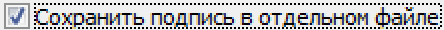 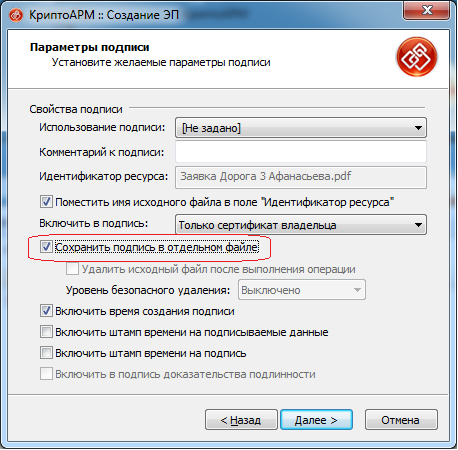 Также должны быть установлены флажки:- поместить имя исходного файла в поле «Идентификатор ресурса»;- включить время создания подписи.Имя созданного файла электронной подписи будет отличаться от подписанного файла лишь расширением «SIG». Например, подписываемы файл - «Лок. смета № 01-01.XLS», тогда имя файла с электронной подписью должно получится таким: «Лок. смета № 01-01.XLS.SIG». После создания электронной подписи не изменяйте подписанный файл!2. Бесплатная программа «Криптолайн»: https://taxcom.ru/tekhpodderzhka/elektronnaya-podpis/kriptolayn.phpВ программе «Криптолайн» также необходимо создавать электронную подпись в виде отдельного файла открепленной электронной подписи.3. Онлайн-сервис «Контур-Крипто» https://crypto.kontur.ru/ Инструкция по настройке компьютера и созданию электронной подписи: https://crypto.kontur.ru/help/installПредварительно нужно пройти регистрацию в данном онлайн-сервисе.Также заверить документы вашей электронной подписью можно непосредственно в АГУ «Ивгосэкспертиза» при помощи сотрудников учреждения.Установите для всех подготовленных файлов (в свойствах) атрибут «Только чтение».Подготовленная сметная документация в формате электронных документов доставляется заявителем в АГУ «Ивгосэкспертиза» на электронном носителе (CD, DVD, USB-флэш).Порядок представления исправлений по замечаниям экспертовФайлы сметной документации, содержащие изменения, внесённые на основании замечаний экспертов, на этапе процесса проведения проверки сметной стоимости допускается представлять в учреждение без электронных подписей и без оформления ИУЛов.Окончательно исправленная сметная документация (откорректированная по замечаниям экспертов) должна быть представлена в учреждение, заверенная электронными подписями и (или) с вновь оформленными ИУЛами согласно требованиям нормативных документов.Заключение на проверку сметной стоимостиЗаключение направляется заявителю в форме электронного документа, заверенное электронными подписями специалиста учреждения, проводившим проверку сметной стоимости и электронной подписью руководителя учреждения.ПриложениеПример заполнения ИУЛ для локальной сметыИнформационно-удостоверяющий листОбъект: Текущий ремонт кровли в г. Иваново, ул. Строителей, д. 1Порядок заполнения таблицы ИУЛ:графа 1 – имя файла документа для которого изготавливается  данный ИУЛ, дата и время последнего изменения файла. Дата и время последнего изменения электронного документа содержится в свойствах файла (документа);графа 2 – наименование документа для которого изготавливается  данный ИУЛ (обычно содержится в титуле документа);графа 3 – контрольная сумма файла электронного документа по алгоритму CRC-32. Рекомендуем вычислять контрольную сумму файла с помощью бесплатной программы HashMyFiles. Уже настроенную программу (для расчета по CRC-32) можно скачать из раздела сайта «Электронные услуги»: http://ivanovoexpert.ru/gosuslugi.aspx#crc32 (Программа не требует установки. Скачайте архив в отдельную папку, разархивируйте архив и запустите файл HashMyFiles.exe)	или скачайте программу с сайта разработчика: https://www.nirsoft.net/utils/hash_my_files.html	После расчета контрольной суммы не изменяйте файл электронного документа. Рекомендуем более не открывать подготовленные таким образом файлы (поскольку, например MS Excel при открытии может выполнить автосохранение);графа 4,5,6 – содержат характер работ, должность, Ф.И.О. лиц, участвовавших в разработке, проверке, согласовании и утверждении сметной документации;в графе 4 из характера работ «Согласовал/Утвердил» и «Утвердил/Согласовал» оставить только или «Согласовал» или «Утвердил» !;графа 7 – собственноручные подписи лиц, фамилии которых указаны в графе 6. На собственноручную подпись руководителя заказчика необходимо поставить печать заказчика;Порядок именования файлов ИУЛ - файл ИУЛа именуется путем добавления к имени файла электронного документа суффикса «.ИУЛ».В примере заполнения ИУЛа файл электронного документа именуется:  «Лок. смета № 01-01.XLS». Тогда файл ИУЛа для данного документа должен именоваться таким образом: «Лок. смета № 01-01.ИУЛ.PDF».Для сбора собственноручных подписей в один ИУЛ, виду возможного удаленного местонахождения заказчика и исполнителя сметной документации допустимо изготавливаемый ИУЛ разделить на две части. Одну часть подписывает исполнитель сметной документации, вторую часть - заказчик. В этом случае отсканированный затем ИУЛ (в режиме полной цветопередачи с разрешением 300 dpi) доставляется до заявителя, например по электронной почте. И заявитель сводит (объединяет) обе части ИУЛа в один файл и окончательно подготавливает сметную документацию в формате электронных документов. Пример такого ИУЛ см. на следующей странице.Образцы сметной документации с необходимыми заверительными подписями приведены в Приложении № 2 МДС81-35.2004. Соответственно те же подписи должны присутствовать и в ИУЛах.Пример заполнения ИУЛ для локальной сметыИнформационно-удостоверяющий листОбъект: Строительство Детского сада на ул. ПролетарскаяЛист 1 из 2Информационно-удостоверяющий листОбъект: Строительство Детского сада на ул. ПролетарскаяЛист 2 из 2Официальный сайт  АГУ «Ивгосэкспертиза»ivanovoexpert.ruОбщий отдел (прием документации, методическая поддержка)+7 (4932) 59-25-76oo@ivanovoexpert.ruОтдел информационного обеспечения и компьютеризации (техническая поддержка)+7 (4932) 59-25-74it@ivanovoexpert.ruОбозначение электронного документа (имя файла).Дата и время последнего изменения файла.Наименование документаКонтрольная сумма файла электронного документа по алгоритму CRC-32Лица, участвовавшие в разработке, проверке, согласовании и утверждении сметной документацииЛица, участвовавшие в разработке, проверке, согласовании и утверждении сметной документацииЛица, участвовавшие в разработке, проверке, согласовании и утверждении сметной документацииПодписьОбозначение электронного документа (имя файла).Дата и время последнего изменения файла.Наименование документаКонтрольная сумма файла электронного документа по алгоритму CRC-32Разработал, проверил, утвердил, согласовал и т.д.ДолжностьФИОПодпись1234567Лок. смета № 01-01.XLS08.02.2017 15:25Локальная смета № 01-01 на текущий ремонт кровли в г. Иваново, ул. Строителей, д.1 B6D81B36Разработал/СоставилИнженер-сметчик ООО «Проект 37»Иванов И.И.(собственноручная подпись)Лок. смета № 01-01.XLS08.02.2017 15:25Локальная смета № 01-01 на текущий ремонт кровли в г. Иваново, ул. Строителей, д.1 B6D81B36ПроверилИнженер-сметчик ООО «Проект 37»Петров П.П.(собственноручная подпись)Лок. смета № 01-01.XLS08.02.2017 15:25Локальная смета № 01-01 на текущий ремонт кровли в г. Иваново, ул. Строителей, д.1 B6D81B36Утвердил/СогласовалДиректор ООО «Проект 37» (проектировщик)Сидоров С.С.(собственноручная подпись)Лок. смета № 01-01.XLS08.02.2017 15:25Локальная смета № 01-01 на текущий ремонт кровли в г. Иваново, ул. Строителей, д.1 B6D81B36Согласовал/УтвердилНачальник УКС администрации г. Иваново (заказчик)Андреев А.В.(собственноручная подпись)(печать заказчика)Обозначение электронного документа (имя файла).Дата и время последнего измененияНаименование документаКонтрольная сумма файла электронного документа по алгоритму CRC-32Лица, участвовавшие в разработке, проверке, согласовании и утверждении сметной документацииЛица, участвовавшие в разработке, проверке, согласовании и утверждении сметной документацииЛица, участвовавшие в разработке, проверке, согласовании и утверждении сметной документацииПодписьОбозначение электронного документа (имя файла).Дата и время последнего измененияНаименование документаКонтрольная сумма файла электронного документа по алгоритму CRC-32Разработал, проверил, утвердил, согласовал и т.д.ДолжностьФИОПодпись1234567Лок. смета № 01-01.XLS10.02.2017 15:25Локальная смета № 01-01 на общестроительные работы Детский сад на ул. Пролетарская94F44F9CРазработал/СоставилИнженер-сметчик ООО «Проект 37»Иванов И.И.(собственноручная подпись)Лок. смета № 01-01.XLS10.02.2017 15:25Локальная смета № 01-01 на общестроительные работы Детский сад на ул. Пролетарская94F44F9CПроверилИнженер-сметчик ООО «Проект 37»Петров П.П.(собственноручная подпись)Лок. смета № 01-01.XLS10.02.2017 15:25Локальная смета № 01-01 на общестроительные работы Детский сад на ул. Пролетарская94F44F9CУтвердил/СогласовалДиректор ООО «Проект 37» (проектировщик)Сидоров С.С.(собственноручная подпись)Обозначение электронного документа (имя файла).Дата и время последнего измененияНаименование документаКонтрольная сумма файла электронного документа по алгоритму CRC-32Лица, участвовавшие в разработке, проверке, согласовании и утверждении сметной документацииЛица, участвовавшие в разработке, проверке, согласовании и утверждении сметной документацииЛица, участвовавшие в разработке, проверке, согласовании и утверждении сметной документацииПодписьОбозначение электронного документа (имя файла).Дата и время последнего измененияНаименование документаКонтрольная сумма файла электронного документа по алгоритму CRC-32Разработал, проверил, утвердил, согласовал и т.д.ДолжностьФИОПодпись1234567Лок. смета № 01-01.XLS10.02.2017 15:25Локальная смета № 01-01 на общестроительные работы Детский сад на ул. Пролетарская94F44F9CСогласовал/УтвердилНачальник управления УКС г. Иваново (заказчик)Андреев А.В.(собственноручная подпись)(печать заказчика)